JAWS Hockey Instructors: Mr. Cox, Phone: (780) 623-4271Email:  william.cox@nlsd.ab.ca SuppliesStudents will be required to have appropriate fitness attire for off-ice sessions; change of shirt (short/long sleeve), shorts/sweatpants, and a second pair of clean running shoes. Students will be required to have all appropriate and certified hockey equipment:Helmet with cageNeck guardShoulder padsElbow padsGlovesHockey pantsShin padsSkatesStickCup/Jockey Should a student not have all equipment, they will be given an assignment to work on for the class.COURSE OBJECTIVESStudents will:Acquire and develop skills through a variety of Hockey Canada drills and appropriate movement activities.Understand experience and appreciate the health benefits that result from physical activity.Interact positively with others.Assume responsibility to lead an active way of life.To teach responsibility, respect, hard work, health, positivity and teamwork though sport specialization.To become an active role model and leader in the high school and community.RulesPride. Respect. Commitment.Regardless of facility, instructor, lesson, weather, day of the week, etc. All JAWS Hockey participants will be responsible, mature, polite, and a role model in all situations on ice, off ice, in school, in the community.If you do not bring all appropriate gear, you under no circumstance are you allowed on the ice.If ill/injured, a note from a parent/guardian will be required to excuse you from activity, if illness/injury is more severe and will last longer than three days; a doctor’s note will be required. If hurt during on-ice or off-ice session, instructor must be notified immediately of the injury or discomfort. Regardless of extent, we need to know as soon as it happens; this is for your safety, our awareness and to notify your parents/guardians. Do not skip this class. If you skip this class you will not be allowed to take part in the on-ice sessions until you have taken part in four off-ice sessions consecutively. That means two weeks/ four sessions of missed on-ice time minimum. When activities are off-campus, a bus will be provided. Do not miss the bus. If you miss the bus, it is an unexcused absence and you will lose marks for that class. Under no circumstance can you drive your own vehicle to off-campus sessions.Stealing. This will not be tolerated. If you are caught stealing, you will be out of the JAWS Hockey Program and placed in regular programming. No food or snacks in the dressing rooms, gym, track etc. (other than for medical purposes). Zero tolerance for vaping, tobacco (smoke or smokeless), drugs, and alcohol during any class, in the change room, in the dressing room, etc. If this becomes an issue, it will be immediate referral to regular programming, with a possible suspension from school. Helmets and Gloves/Cage Rage: Never. Ever. Treated as fighting during school hours and will be disciplined as such. This type of behaviour could constitute the program being shut down. Cell phones. Leave them in your locker or at home. They have no place in any of the facilities we have class. There is a zero tolerance for cell phones in the dressing rooms. All cell phones must be left in your locker. Any cell phone found to be in use (for non-emergency purposes), will be confiscated for the remainder of the day. 
Assessment PolicyAll outcomes are achieved through active and safe participation and safe participation in JAWS Hockey, missed assessments will result in fair opportunity to be completed.COURSE EVALUATION OFF ICEOutcome A-Skills-15%- Students will acquire skills through a variety of movement activities.  They will be evaluated by their peers and the teacher following the rubric below.Outcome B-Health Benefits -20%-Students will experience and appreciate the health benefits that result from physical activity.  Mark based on fitness tests and goal setting.Outcome C-Cooperation-10%-Students will interact positively with others.  Marked out of 2 (not 4 like the participation because of the weightings) daily with anecdotal notes, recorded with the participation mark in outcome D.Outcome D-Do it Daily…for Life!-55%- Students will assume responsibility to lead an active way of life.  Based upon a teacher awarded daily mark for appropriate attitude, participation, positive interaction with others, and demonstrating the desire to lead an active way of life.  There will also be a warm up assignment and volunteers hours COURSE EVALUATION ON ICEJAWS Hockey Risk AssessmentStudents in JAWS Hockey have a unique opportunity to take part in a variety of scheduled on-ice/off-ice activities.  With regards to regular off-ice/on-ice activities, the potential for athletic injury still exists. Any injuries will be dealt with according to severity and could range from minor cuts, scrapes and bruises to torn ligaments, broken bones or more life threatening injuries. Staff will apply first aid for minor injuries but will seek the proper medical attention for more severe injuries. Every effort will be made to ensure parents/guardians are contacted in the case of any serious concerns. While in the pool, instruction and supervision will be provided by qualified Portage Pool Staff.With any off-campus activities, students will be transported by a school bus with a qualified driver. Students are expected to wear seatbelts at all times. Parents need to reinforce this with their children. The students are aware of safety rules while being transported by busses and are required to adhere to any expectations of drivers and staff.  These will be strictly enforced.  The risks with highway transportation are obvious (vehicle trouble, highway driving, severe weather, accidents etc), along with accompanying medically emergent situations.Ultimately, the Parent/Guardian has final say.  If you have any questions comments or concerns regarding our tentatively scheduled list of activities please do not hesitate to call.Thank you,JAWS Hockey (780) 623-4271william.cox@nlsd.ab.ca------------------------------------------------------------------------------------------------------------Parent/Guardian Approval FormI give my permission for ___________________________________ (student name) to take part and attend the scheduled activities in JAWS Hockey.Parent/Guardian signature_______________________________________________Date________________ Emergency Contact Number_______________________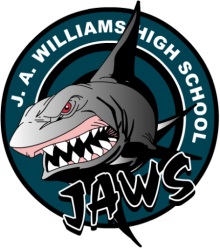 Criteria4Excellent3Proficient2Adequate1LimitedGame SituationConsistently demonstrate skills appropriate to the activity or gameDemonstrates skills appropriate to the activity or game but lacks consistencyOccasionally demonstrates skill appropriate to the activity or gameRarely demonstrates skills appropriate to the activity or gameClass TimeConsistently works on improving their skillsWorks on improving their skill but lacks consistencyOccasionally works on improving their skill levelRarely works on improving their skill levelCooperationWorks cooperatively providing encouragement and support for othersWorks cooperatively with othersNeeds reminders in order to work cooperativelyNeeds supervision in order to work cooperativelyLeadershipTakes on various roles and responsibilities with enthusiasmTakes on various roles and responsibilitiesTakes on various roles and responsibilities reluctantlyAvoids or refuses to take on various roles and responsibilities.Fair PlayConsistently plays fairly and shows proper etiquetteFrequently plays fairly and shows proper etiquetteOccasionally plays fairly and shows proper etiquetteRarely, if ever, plays fairly and show proper etiquetteCriteria4 Excellent3 Proficient2 Adequate1 LimitedFollowing the rules of the activity or gameConsistently follows the rulesFrequently follows the rulesOccasionally follows the rulesDemonstrates little or no willingness to follow the rulesParticipationEagerly engages in activities and helps lead the group in goal settingParticipates fully in activitiesParticipates when interestedParticipates only when encouragedAttitudeDisplays a positive attitude and enthusiasm toward the activitiesDisplays a positive attitudeDisplays an indifferent attitudeExpresses disinterest in activitiesSafetyConsiders the well-being and safety of others and consistently follows safe practicesConsiders the well-being and safety of others, and frequently follows safe practicesUsually considers the well-being and safety of others and usually follows safe proceduresRarely, if ever, considers the well-being and safety of others, but sometimes follows safe practices.PreparednessAlways comes prepared for classUsually comes prepared for classComes prepared to class if monitoredRarely comes prepared for classSkatingPuck ControlPassingShooting4Excellent balance, stride length, edge control, agility. Performs crossovers at high speed in all directions, pivot at high speed, quick acceleration and able to change pace fluently. Handle puck smoothly on both sides of body, head up at all times, excellent protection of puck, handle at high rate of speed.Able to give and receive smoothly forehand/backhand, releases puck heel to toe, accurate and hard passes, saucer pass is high quality, one touch passing accurately at a high rate of speed. Accurate, quick release, variety of shots, execute one-timer, good power, shoot in stride3Good balance, stride length, edge control and agility. Crossovers perform at good speed in all directions, player is able to pivot while losing very little speed, changes pace with little hesitation.Handle puck smoothly on both sides of body, head up at all times, excellent protection of puck, inconsistent handling at high rate of speed.Able to give and receive smoothly forehand/backhand, releases puck heel to toe, accurate. Saucer pass is good, touch pass is accurate at a good speed. Accurate, releases puck quickly, shoot in stride, uses majority of shots, able to execute one-timer, has good power. 2A player meets requirements in most areas, inconsistent on 1-2 tasks, only able to perform tasks in 1-2 directions.Player cannot handle puck smoothly on both sides, head consistently down, inconsistent in puck protection. Player is inconsistent when passing, does not always release heel to toe, occasionally cushions the puck upon reception.Player is inconsistent with accuracy, occasionally has quick release, cannot use majority of shot types.1Very little balance and inconsistent stride, unable to change directions without losing balance/ losing significant speed. Player consistently turns over the puck and cannot maintain any speed with puck on his/her stick. Player cannot pass the puck accurately and player is unable to pass or receive puck in stride.Player has very little power on shot. Shot is inaccurate, can only perform one type of shot. 